Project Partner Search Form 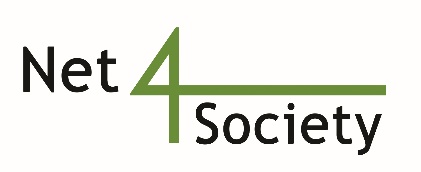  I offer my expertise to participate as a Partner in a Horizon Europe Project  I am planning to coordinate a project and I am looking for Project Partners TOPICS OF INTERESTPlease insert the topics or areas of interest.Cluster 2: Culture, Creativity and Inclusive Society, Destination 3: Innovative research on social and economic transformations, Topic 5: Integration of emerging new technologies into education and trainingProject ‘Shall we dance’: How emerging technologies (e.g., robot, artificial intelligence, augmented, mixed and virtual reality) can help adults and children with mental disability (e.g., autistic, Down’s syndrome, ADHD, etc) to dance. We will investigate to what extent these emerging technologies can be incorporated into dance education and training of adults and children with mental disability in order to provide more learning opportunities, and foster their confidence, concentration, independence, teamwork, interaction with non-disabled people and ultimately their well-being and productivity at work.PARTNER INFORMATIONPlease insert your information hereI am looking for a partner who is an expert in art and design in order to strengthen my consortium by incorporating art and design into emerging technologies to create visually appealing, original, and user-friendly and interactive environment for mentally disabled adults and children. Description of the Legal Entity Higher Education		 Research Institution				 Public Administration Industry /SME		 NGO						 Other: Please specifyDescription of the (Research) TeamMy consortium consists of experts in robotics, artificial intelligence, augmented, mixed and virtual reality, educational psychology in mentally disabled children, dance education in mentally disabled people, and dance organisations as co-operation partners. I am looking for a partner who is an expert in art and design in order to strengthen my consortium by incorporating art and design into these technologies to create visually appealing, original, and user-friendly and interactive environments for mentally disabled adults and children. Expertise of the Team LeaderPlease insert your expertise hereI acted as a PM and CO-PI for Chanse.org (co-funded by the European Union’s Horizon 2020 Framework Programme), and coordinated a consortium of 7 international partners. Potential role in the project Research 					 Training Dissemination				 Other: Please specifyAlready experience as a 	Coordinator		 YES		 NO				Partner			 YES		 NO				Expert Evaluator	 YES		 NOCONTACT DETAILSDate: 7th June 2021Please send this form back to: contact@net4society.euContact Person: Dr Akiko UenoOrganization: Middlesex University City: LondonCountry: UKPhone: +4420284112814Email: a.ueno@mdx.ac.ukOrganization Website: Contact Person Webpage: https://www.mdx.ac.uk/about-us/our-people/staff-directory/profile/ueno-akiko